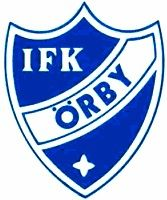 Verksamhetsberättelse 2022 för F14/15Under året 2022 har ca 18 spelare varit aktiva i gruppen. Under året har laget delats upp från F15/16 till F14/15, detta för att laget täckte spelare födda åren -14, -15 och 16. Under vårterminen spelade laget som F15/16 och hade 21 träningar inom och utomhus. Under sommaren delades laget upp och blev nu F14/15 och laget har haft 16 st träningar under höstterminen, inom och utomhus. Medelnärvaro för laget har under året varit 47%.Laget har under 2022 inte spelat i någon serie eller spelat några matcher. F14/15 deltog i november i Ternströms minnescup.Under säsongen har fokus varit på glädje, lek, utveckling och kamratskap för laget F14/15. Träningarna har innehållit uppvärmning, teknikövningar och mycket spel. Under året har tjejerna vuxit som individer, haft roligt på planen och börjar hitta varandra och bli ett lag.Under våren anmäldes till Kamratcupen på Örby IP i juli, men med få anmälda lag i åldersgruppen valde laget ändå att spela egna matcher med spelare inom laget. I november deltog laget i Ternströms minnescup i arenahallen. Aktiva ledare under vårterminen 2022: Ida Rosendal, Karina Håkansson, Johan Bank Skoglund. Lina Ellnefors var administratör för laget. Aktiva ledare under höstterminen 2022: Ida Rosendal, Christoffer Andreasson. Therése Ludvigsson har varit administratör för laget. Johan Bank Skoglund har under hösten 2022 tränat F16/17.